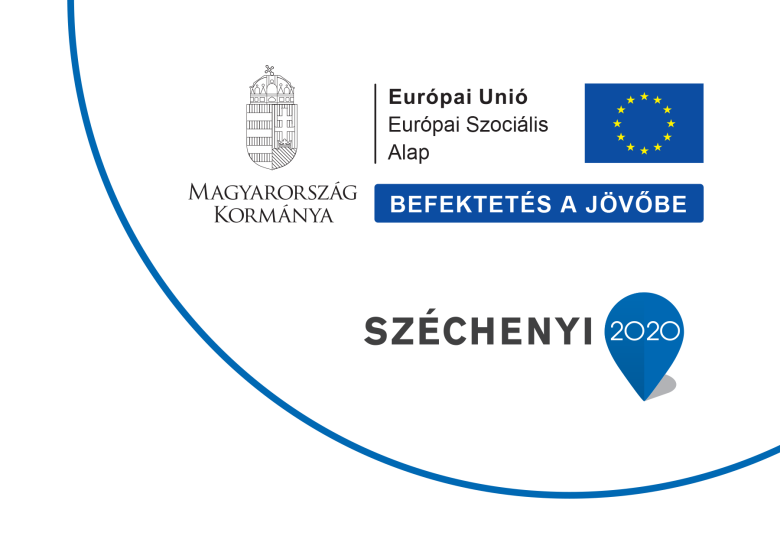 Szervezet bemutatása (15-30 mondatban)	Szükséges, hogy szerepeljen a szövegben, amennyiben releváns:A vállalkozás alapításának éve, vezetőjének megnevezése.Az alapítás/létrehozás óta eltelt időszakban történt fontosabb fejlesztések (gazdasági, létszám), változások (vezető-, profilváltás…stb).A vállalkozás működési területe, a főtevékenység mellett végzett egyéb tevékenységek.Az esetleges nagyobb mértékű gazdasági növekedés/csökkenés vagy profilváltás okai. A most alkalmazni kívánt új munkaerő felvételének indoka (figyelembe véve azt is, ha teljesen más munkakörben kívánja alkalmazni, mint a vállalkozás fő tevékenységi köre), valamint az önerőből történő alkalmazásának akadálya(i).A vállalkozás foglalkoztatta -e korábban a most alkalmazni kívánt munkavállalót, amennyiben igen, pontosan milyen időintervallumban. A vállalkozásnál előforduló foglalkoztatási formák, járulékfizetés szempontjából az átlagostól eltérő munkavállalók foglalkoztatása (részmunkaidős foglalkoztatás, távmunka, csökkent munkaképességű, nyugdíjas, diák…stb).A vállalkozás által korábban igénybe vett uniós, vagy állami támogatások leírása, a foglalkoztatotti létszám összetétele (egyszerűsített foglalkoztatás, uniós vagy állami támogatásban résztvevők).Felhívjuk szíves figyelmét, hogy a „Szervezet bemutatása” nyomtatványt csak géppel írott formában tudjuk elfogadni! Kérjük, hogy a „Szervezet bemutatása” dokumentumot word formátumban is legyen szíves megküldeni.Kelt: ……………………,  ………………………..………………cégszerű aláírás 